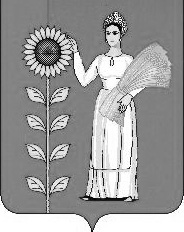 П О С Т А Н О В Л Е Н И ЕАдминистрации сельского поселения  Дуровский сельсовет                               Добринского муниципального района                                                                                                 Липецкой области Российской Федерации           06.06.2016 г.                    с. Дурово                                 № 59О внесении изменений  в Административный регламент по предоставлению муниципальной услуги «Предоставление земельных участков гражданам для индивидуального жилищного строительства»         В связи с приведением в соответствие с действующим законодательством, руководствуясь Федеральным законом  от 27.07.2010 года  № 210 - ФЗ   «Об организации предоставления государственных и муниципальных услуг» (с изменениями и дополнениями), администрация сельского поселения Дуровский сельсовет ПОСТАНОВЛЯЕТ:            1. Внести изменения в Административный регламент по предоставлению муниципальной услуги «Предоставление земельных участков гражданам для индивидуального жилищного строительства» (утв. постановлением администрации сельского поселения  Дуровский сельсовет от 01.09.2015г.  № 28).           2. Постановление вступает в силу со дня его официального обнародования.            3.  Контроль за исполнением данного постановления оставляю за собой.Глава администрациисельского   поселения                                                                                           Дуровский сельсовет                                                                    С.В. Ходяков   Приняты                                                                                                                                                      постановлением администрации                                                                                                                                              сельского поселения Дуровский сельсовет                                                                                                                                                                                                                                                            от 06.06.2016 г. № 59ИЗМЕНЕНИЯв Административный регламент по предоставлению муниципальной услуги «Предоставление земельных участков гражданам для индивидуального жилищного строительства»           Внести  изменения в Административный регламент по предоставлению муниципальной услуги «Предоставление земельных участков гражданам для индивидуального жилищного строительства»  (утв. постановлением администрации сельского поселения Дуровский сельсовет от 01.09.2015 г. № 28) следующие изменения:Статью II.  Стандарт предоставления муниципальной услуги дополнить пунктом 2.16 следующего содержания:«2.16 Требования к помещениям, в которых предоставляется муниципальная услуга, к месту ожидания и приема заявителей, размещению и оформлению визуальной, текстовой и мультимедийной информации о порядке предоставления такой услуги, в том числе к обеспечению доступности для инвалидов.2.16.1 Центральный вход в здание администрации сельского поселения Дуровский сельсовет должен быть оборудован информационной табличкой (вывеской), содержащей информацию о вышеуказанном органе, месте нахождения.	Помещения администрации сельского поселения Дуровский  сельсовет должны обеспечивать инвалидам (включая инвалидов, использующих кресла-коляски и собак-проводников) беспрепятственный доступ в целях получения муниципальной услуги:	возможность беспрепятственного входа и выхода из здания;	возможность самостоятельного передвижения по зданию в целях доступа к месту предоставления услуги;	оснащение помещений (мест предоставления муниципальной услуги) надписями, иной текстовой и графической информацией и доступных для инвалида форматах;	допуск в здание, в котором предоставляется услуга, или к месту предоставления услуги собаки-проводника при наличии документа, подтверждающего ее специальное обучение, выданного по форме и в порядке, которые определяются Министерством труда и социальной защиты Российской Федерации;	допуск в здание администрации сельского поселения Дуровский сельсовет сурдопереводчика, тифлосурдопереводчика;	для инвалидов, имеющих стойкие нарушения функции зрения и самостоятельного передвижения, обеспечивается помощь специалистов администрации сельского поселения Дуровский сельсовет в перемещении по зданию и прилегающей территории, а также оказание иной необходимой инвалидам помощи в преодолении барьеров, создающих препятствия для получения ими муниципальной услуги наравне с другими лицами;	оборудование на прилегающей к зданию территории мест для парковки автотранспортных средств инвалидов.	При отсутствии возможности оборудовать здание и помещение (место предоставления муниципальной услуги) по вышеперечисленным требованиям прием граждан, являющихся инвалидами, осуществляется в специально выделенных для этих целей помещениях (комнатах), расположенных на первых этажах здания, либо предоставление муниципальной услуги осуществляется по месту жительства инвалида или в дистанционном режиме при наличии возможности такого предоставления»